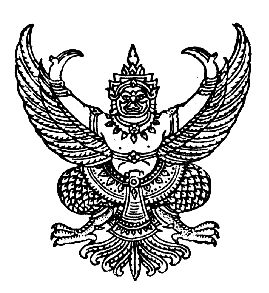                              ประกาศสภาองค์การบริหารส่วนตำบลเกษมทรัพย์                    เรื่อง  รับรองรายงานการประชุมสภา  สมัยประชุมสมัยสามัญ                                      สมัยที่  ๒  ประจำปี  พ.ศ.  ๒๕๕๕                                       ..........................................................	สภาองค์การบริหารส่วนตำบลเกษมทรัพย์   มีมติรับรองรายงานการประชุมสภาสมัยสามัญ   สมัยที่  ๒    ประจำปี  พ.ศ.  ๒๕๕๕    เมื่อวันที่  ๘  เดือน  มิถุนายน  พ.ศ. ๒๕๕๕	จึงประกาศให้ทราบโดยทั่วกัน				ประกาศ  ณ  วันที่   ๑๑    เดือน มิถุนายน  พ.ศ. ๒๕๕๕							(ลงชื่อ)								(นายชุน        พันธ์สำโรง)						    ประธานสภาองค์การบริหารส่วนตำบลเกษมทรัพย์